Images and notes for insertion – Unit 3, Wisconsin Songs of the SpiritP. 1 – INSERT Happy Harmonizers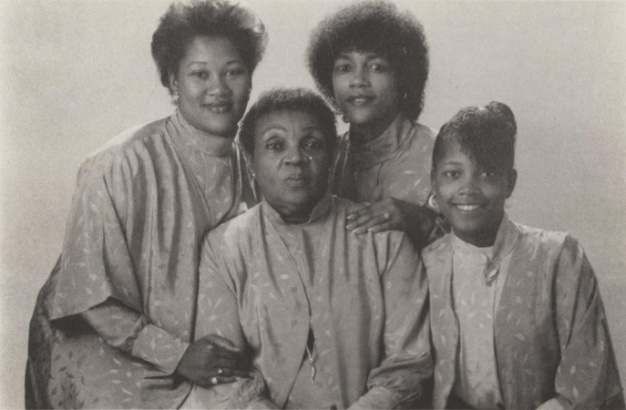 Happy Harmonizers. An a cappella gospel group from Milwaukee. (Local Centers/Global Sounds: Historic Recordings and Midwestern Musical Vernaculars). https://digital.library.wisc.edu/1711.dl/ZKJNVYU342LAT8SP. 5 – INSERT Lillian Greene and friend 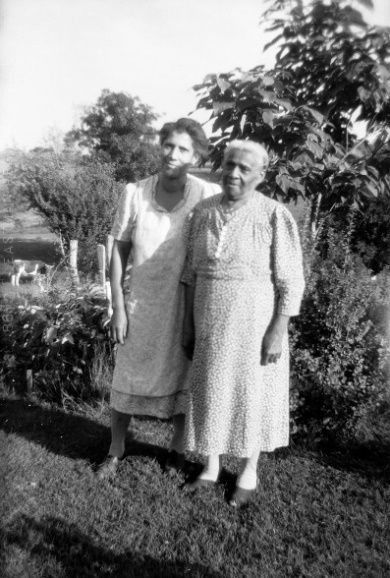 Lillian Greene (on right, and unidentified woman), Lancaster, Wisconsin, 1946(Leary, 2015, p. 259, from Wisconsin State Historical Society)P. 6 – INSERT St. Stanislaus Polish Catholic Church, Milwaukee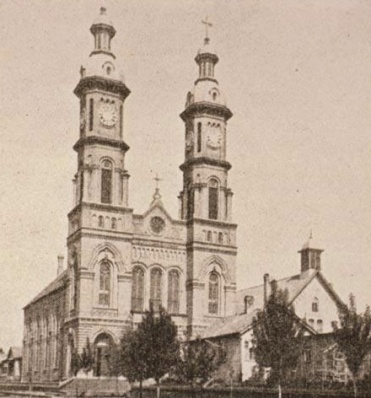 St. Stanislaus Polish Catholic Church. Milwaukee, Wisconsin (https://digital.library.wisc.edu/1711.dl/WMFVAMUXVXP758Y)P. 7 -  INSERT Hmong man with a qeej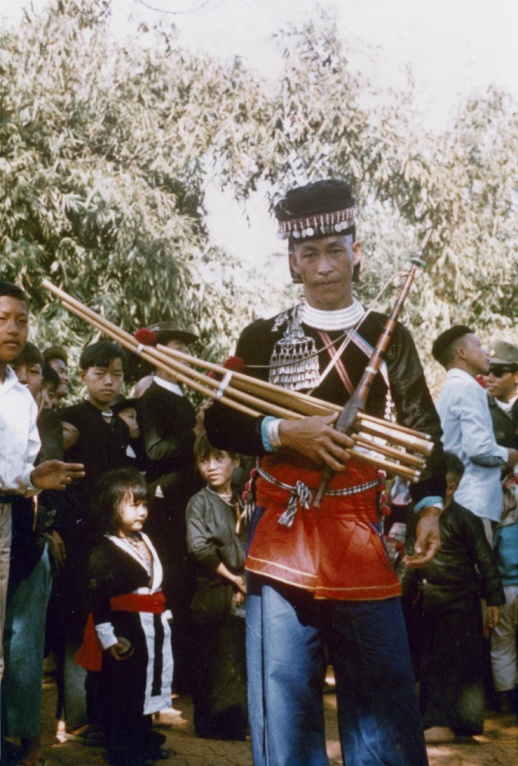 A Hmong man with a qeej musical instrument in Houa Khong Province. Photography by James Bowman, 1973. (William W. Sage collection on Laos). https://digital.library.wisc.edu/1711.dl/Z4B3INPY3EUNV8WP. 12 – INSERT Crossword puzzle (enlarge to fit page)	 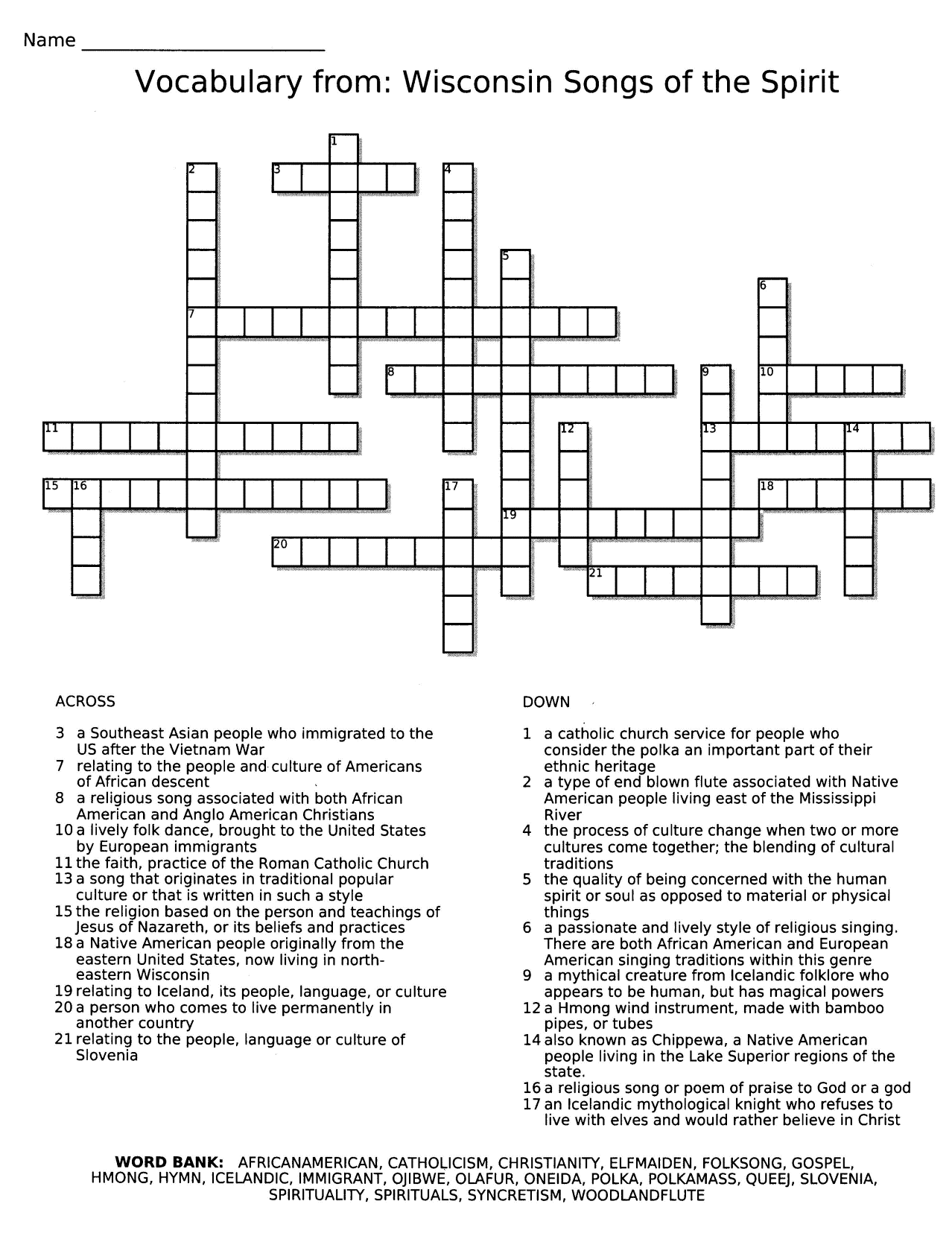 P. 13 – INSERT Puzzle Key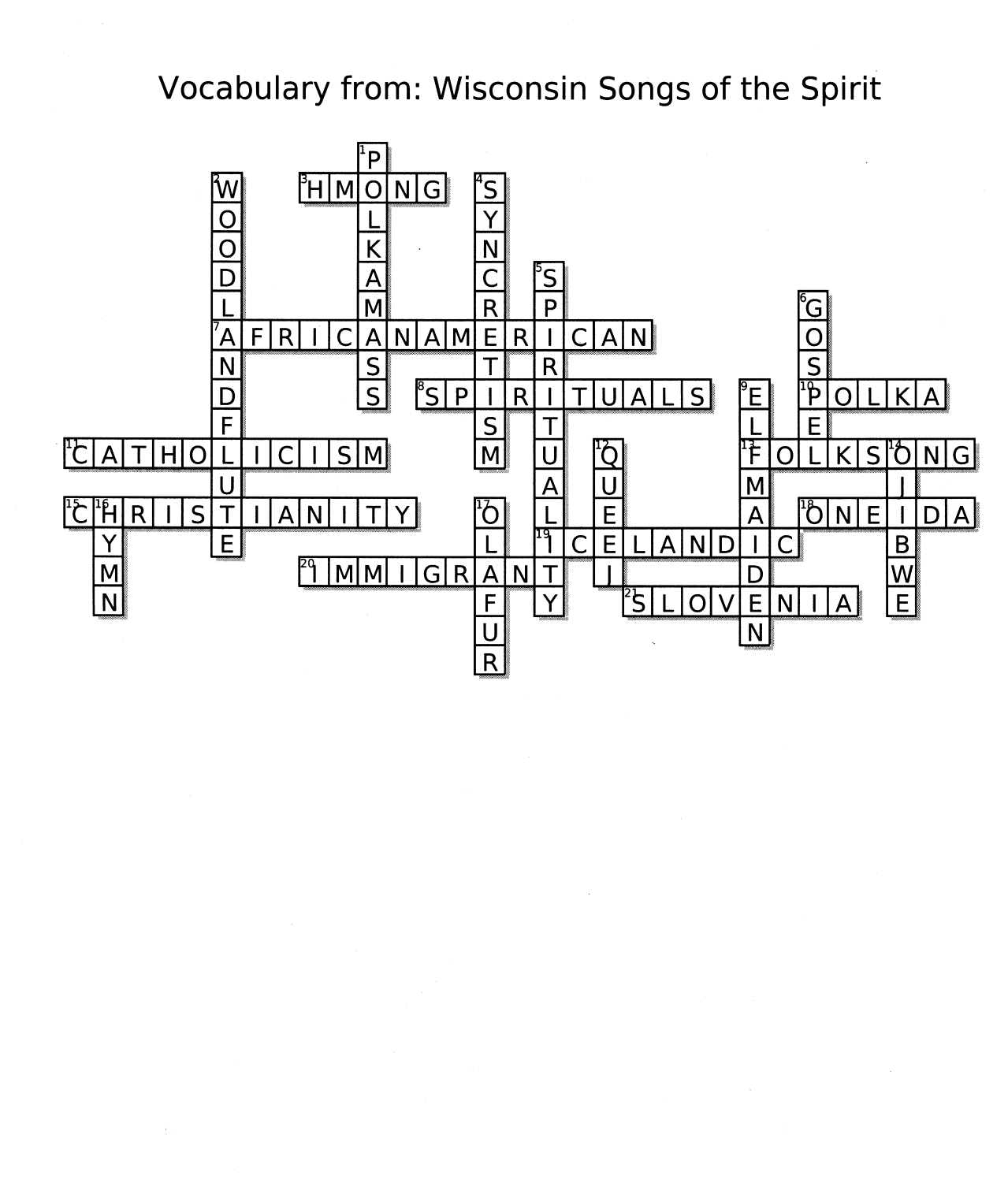 PP. 15 – 16 Venn Diagrams (for 2 and 3 songs)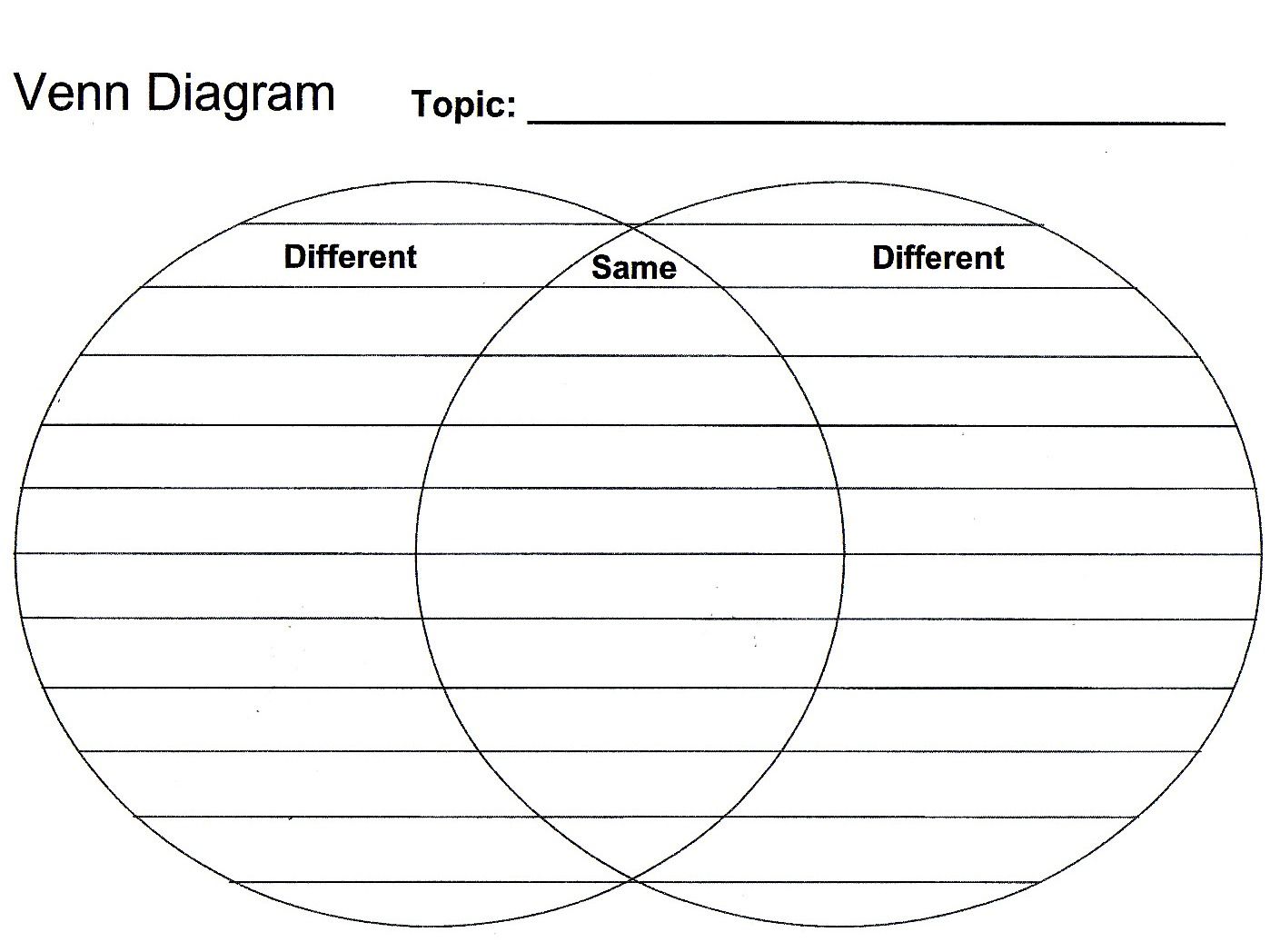 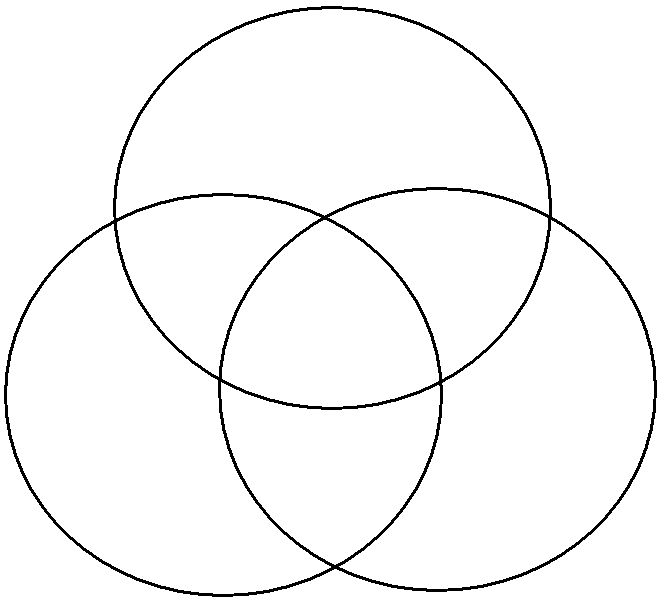 